Szkoła Podstawowa Nr 1 im. Stefana Krasińskiego w Chotomowie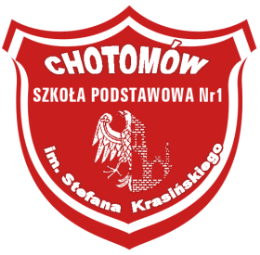                 05-123 Chotomów, ul. Partyzantów 124                              tel./fax 0-22 772-62-84email: sekretariat@spchotomow.edu.pl, http://www.spchotomow.edu.pl   WNIOSEK O PRZYJĘCIE DZIECKA DO KLASY  ………..Proszę  o przyjęcie mojego dziecka do klasy ………. Szkoły Podstawowej  Nr 1 im. Stefana Krasińskiego w Chotomowie w roku szkolnym ……………………..Dane o uczniu:Imiona i nazwisko ucznia:.....................................................................................................................Data i miejsce urodzenia:...................................................................PESEL:......................................Adres stałego zameldowania ucznia :    ...............................................................................................                                                                     ......... –  ……..........  ..............................................................                                                                                                            kod pocztowyAdres zamieszkania ucznia : ................................................................................................................                                                  .......... –  ................  ..............................................................................                                                                                           kod pocztowyAdres i numer szkoły rejonowej:  .......................................................................................................				          .......................................................................................................Imiona i nazwiska rodziców /prawnych opiekunów:Imię i nazwisko matki: ........................................................................................................................Adres zamieszkania matki:..................................................................................................................Imię i nazwisko ojca:  ..........................................................................................................................Adres zamieszkania ojca:  ...................................................................................................................Prawni opiekunowie:  ..........................................................................................................................Adres zamieszkania prawnych opiekunów: ......................................................................................Telefony kontaktowe:        
matki:.................................................................. email.........................................................................ojca:  .................................................................  email..........................................................................prawnych opiekunów: ........................................................................email........................................Chotomów, dnia ..........................…..                                             ...........................................							...........................................  Podpis matki lub opiekuna prawnego							 Podpis ojca lub opiekuna prawnegoKRYTERIA PRZYJĘĆ DO  SZKOŁY PODSTAWOWEJ, DLA KANDYDATÓW ZAMIESZKAŁYCH POZA OBWODEM SZKOŁY PODSTAWOWEJ NR 1  W CHOTOMOWIEPRZY SPEŁNIANIU KRYTERIUM PROSZĘ POSTAWIĆ ZNAK X WE WŁAŚCIWEJ RUBRYCEDołączam dokumenty potwierdzające spełnianie kryterium wymienionego w punktach:…………………….W przypadku nieprzedłożenia dokumentów potwierdzających spełnienie kryteriów, nie uwzględniane jest  danego kryterium............................................							...........................................  Podpis matki  lub opiekuna prawnego							 Podpis ojca  lub opiekuna prawnegoOŚWIADCZENIEOświadczam, że zgodnie z art. 13 ust. 1 RODO zostałam/em poinformowana/y, że:Administratorem danych osobowych dzieci i wnioskodawców jest Szkoła Podstawowa Nr 1 Chotomowie  Reprezentowana przez Dyrektora Panią Grażynę SprawkaAdministrator powołał Inspektora Ochrony Danych Osobowych, z którym mogę kontaktować się w sprawach ochrony moich danych osobowych pod nr telefonu – 601 285 478.Moje i dziecka dane osobowe przetwarzane będą w celu wykonania obowiązku prawnego ciążącego na administratorze wynikającego z przepisów Prawa oświatowego  - na podstawie art. 6 ust. 1 lit. c RODO. Odbiorcą danych osobowych będą podmioty upoważnione do ich otrzymania na podstawie obowiązujących przepisów prawa oraz podmioty, z którymi administrator zawarł lub zawrze w przyszłości umowy powierzenia przetwarzania danych osobowych. Moje i dziecka dane osobowe będą przetwarzane przez okres:rekrutacji oraz okres 12 miesięcy po jej zakończenia w przypadku nieprzyjęcia dziecka do szkoły;przez okres uczęszczania dziecka do szkoły, a po jego zakończeniu do momentu wygaśnięcia obowiązków przetwarzania danych wynikających z przepisów prawa;Mam prawo do:żądania od administratora dostępu do swoich i dziecka danych osobowych, sprostowania i uzupełnienia danych osobowych, gdy są niezgodne ze stanem rzeczywistym,usunięcia przetwarzanych danych,żądania ograniczenia przetwarzania danych,wniesienia skargi do Prezesa Urzędu Ochrony Danych Osobowych, gdy uznam, że przetwarzanie narusza przepisy RODO,Moje i dziecka dane nie będą przekazywane do państwa trzeciego lub organizacji międzynarodowej.Moje i dziecka dane nie będą przetwarzane w sposób zautomatyzowany ani nie będą profilowane.                        ......................................                                                              .....................................                                     podpis matki lub opiekuna prawnego                                                                                         podpis ojca lub opiekuna prawnegoDECYZJA DYREKTORA O PRZYJĘCIU……………………………………………….........................				              ODMOWA PRZYJĘCIA……………………………………………………..Podpis dyrektora                                                                                                                                                                                         ………………………………..        Oświadczenieo uczęszczaniu rodzeństwa dziecka do szkołyOświadczam, że rodzeństwo dziecka: ……………………………………………………….. imię i nazwisko dziecka ………………………………………………………………………………………………………                				imię i nazwisko rodzeństwa dziecka       2. …………………………………………………………………………………………………………                				 imię i nazwisko rodzeństwa dziecka       3. …………………………………………………………………………………………………………               				imię i nazwisko rodzeństwa dziecka będzie uczęszczać do ……………………………………………………………………….                                                      nazwa przedszkola / szkoły podstawowej w roku szkolnym 2021/2022. Jestem świadomy/a odpowiedzialności karnej za złożenie fałszywego oświadczenia.* …………………… ….…………………………………………………….                                                                                    Data czytelny podpis matki lub opiekuna prawnego                                                                        …………………… .….……………………………………………………                                                                                    Data czytelny podpis ojca lub opiekuna prawnego 
*Zgodnie z art. 150 ust 6 ustawy z dnia 14 grudnia 2016 r. Prawo oświatowe (Dz. U. z 2017r., poz. 59 z późn.zm.), oświadczenia potwierdzające spełnianie kryteriów rekrutacyjnych składa się pod rygorem odpowiedzialności karnej za składanie fałszywych zeznań. Składający oświadczenie jest zobowiązany do zawarcia w nim klauzuli następującej treści: „Jestem świadomy odpowiedzialności karnej za złożenie fałszywego oświadczenia”. Klauzula ta zastępuje pouczenie organu 
o odpowiedzialności karnej za składanie fałszywych zeznań.Chotomów, …………...................... 		OŚWIADCZENIE RODZICA O MIEJSCU ZAMIESZKANIA DZIECKA Oświadczam, że wraz z moim dzieckiem..........................................................................................................imiona i nazwisko dzieckaurodzonym......................................................................... w.............................................................................
zamieszkujemy w ...............................................................................................................................................                             ulica, numer domu, numer lokalu, miejscowość 

Jestem świadomy odpowiedzialności karnej za złożenie fałszywego oświadczenia. 




                                                                                           ……………………………………………… 
                                                                                           Czytelny podpis matki  /prawnego opiekuna							………………………………………………
							 Czytelny podpis ojca   /prawnego opiekunaLp.KryteriumDokument potwierdzający spełnienie kryteriumPotwierdzenie kryterium znakiem „X”1.Kandydat zamieszkuje na terenie Gminy Jabłonna w obwodzie innej szkoły podstawowej, prowadzonej przez Gminę JabłonnaOświadczenie rodziców / prawnych opiekunów o miejscu zamieszkania kandydata2.Rodzeństwo kandydata realizuje obowiązek szkolny w danej szkole podstawowej w roku szkolnym, którego dotyczy postępowanie rekrutacyjneOświadczenie rodziców/ opiekunów prawnych o kontynuacji  nauki przez rodzeństwo kandydata w danej szkole 
w roku szkolnym, którego dotyczy postępowanie, potwierdzone przez dyrektora tej szkoły3.Rozliczenie przez rodziców kandydata podatku dochodowego od osób fizycznych według miejsca zamieszkania na terenie Gminy JabłonnaKopia pierwszej strony PIT-u za ubiegły rok oraz dokument potwierdzający złożenie zeznania podatkowego np. prezentata US, potwierdzenie nadania, UPO.